  Odborné sociální poradenství - „paragrafík“      Bezbariérové úpravy bytů                                                                                                                                                                                                V průběhu života i několikrát střídáme byty. Snažíme se je dle svých možností kultivovat, upravit a rekonstruovat. Může ovšem přijít situace, kdy v důsledku pohybového, motorického nebo jiného postižení je nutné zajistit a provést bezbariérové úpravy a usnadnit tak pohyb i snadnější užívání bytových prostor s ohledem na sníženou soběstačnost. Také s přibývajícím věkem doporučujeme v rámci prevence tyto úpravy uskutečnit. V této oblasti existuje několik možností, jak problém bezbariérového užívání bytu a bydlení řešit.                                                                                                                1. Bezbariérové úpravy svépomoci                                                                                                                   Úpravy  ve vlastním bytě můžeme provádět dle svého uvážení, povinnost není právním předpisem stanovena. Samozřejmě pokud se jedná o větší rekonstrukce-nutné počítat, že se může jednat o stavební úpravu ve smyslu platných zákonů. K zajištění nutných bezbariérových úprav doporučujeme zejména následující:Odstranění původních prahů a jejich nahrazení překlenovacími lištamiOdstranění vysokých koberců ( vzniká riziko klopýtnutí a pádu)Podlahová krytina může být lino, plovoucí podlaha, dlažba nebo nízký koberecK WC je dobré instalovat opěrné madlo na zeď nebo kotvení do podlahy a zdiV koupelně je nutné instalovat u vany (nebo ve sprchovém koutu taktéž madlo)V koupelně doporučujeme protismykové podložky (je to mokrý a nebezpečný prostor)Někdy je nutné rozšířit veřeje na WC a do koupelny (doporučujeme rozteč 70-80 cm)Pohybu po bytě nemají  bránit žádné překážky-podlaha musí  být přehledná.Na základě poukazu příslušného lékaře je možné získat i zdravotnické kompenzační pomůcky určené do bytového interiéru: sedačka na vanu, sedačka do sprchového koutu, nástavec na WC, interiérová chodítka různých typů. Dobré je také vědět, že osobám těžce zdravotně postiženým je přiznávána Úřadem práce dávka-příspěvek na zvláštní pomůcku-bezbariérovou úpravu bytu dle zákona č. 329/2011 Sb.,..2. Byty a domy zvláštního určeníZákon č.132/2011 Sb., definuje byt zvláštního určení v § 685 odstavec 4 následovně:"Byty zvláštního určení jsou byty zvlášť upravené pro bydlení zdravotně postižených osob a byty v domech zvláštního určení." Byt zvláštního určení se nachází v domech, kde většina bytů bezbariérová není, upravený je pouze jeden nebo několik málo bytů.Druhou variantou jsou byty v tzv. domech zvláštního určení, které jsou bezbariérové kompletně. Jedná se o domy s pečovatelskou službou a domy s komplexním zařízením pro zdravotně postižené občany. Podmínky a nájemné v těchto bytech upravuje zákon č.89/2012 Sb.,(NOZ)v § 2300 a 3075. Přesné technické požadavky na byt zvláštního určení pak upravuje vyhláška č. 398/2009 Sb.,3. Upravitelný bytNařízení vlády 146/2003 Sb., definuje upravitelný byt v §2, odst. d) následovně:“Upravitelným bytem je byt, který bez dalších stavebních úprav může sloužit osobám s omezenou schopností pohybu a orientace, tj. zejména osobám postiženým pohybově, zrakově, sluchově, mentálně, osobám pokročilého věku apod., a splňuje podmínky uvedené v příloze k tomuto nařízení.“LegislativaZákon č. 183/2006 Sb., o územním plánování a stavebním řádu - "stavební zákon"
Vyhláška č. 398/2009 Sb., o obecných technických požadavcích zabezpečujících bezbariérové užívání staveb
Vyhláška č. 268/2009 Sb., o technických požadavcích na  stavby                                                                    Poradenství                                                                                                                                                                             Ing. Kateřina Poláčková, tel. 725 122 852, www.Ligavozic.czIng. Daniela Filipiová, tel. 257 075 104, www.filipiova.czIng.Jitka Kadlecová, tel. 603 246 554, 271 913 358, martiny@volny.cz                                     Mgr. Josef Kočí,Dis, Josef.Koci@KZCR.eu  – Rehabilitační oddělení  - MNUL Ústí nad Labem,  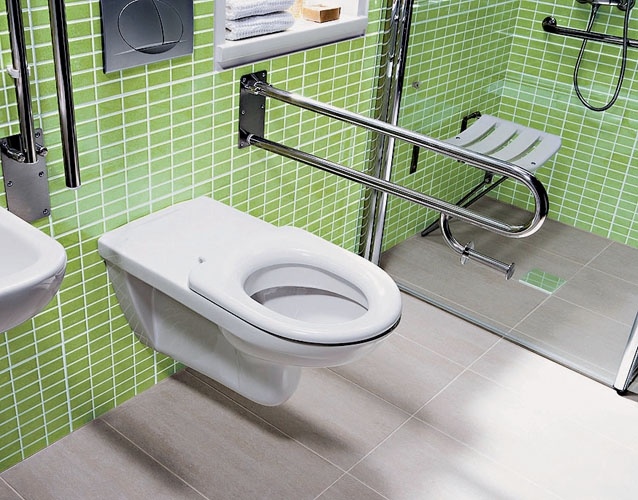 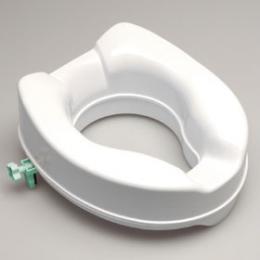 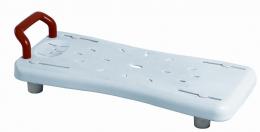 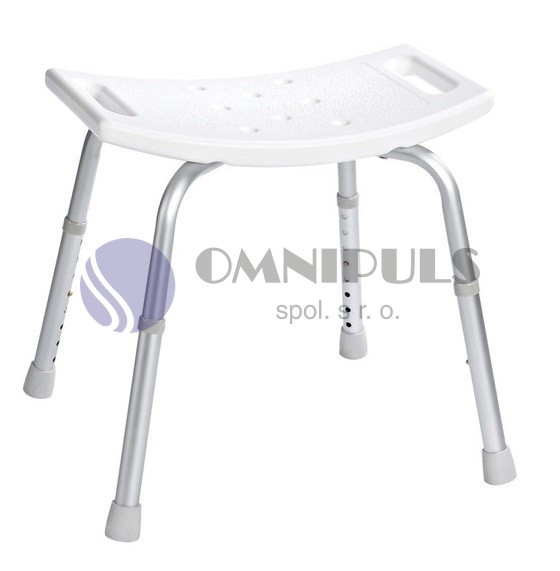 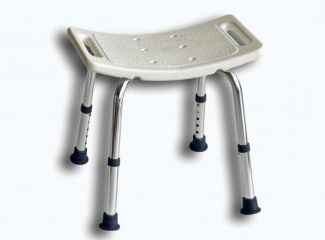 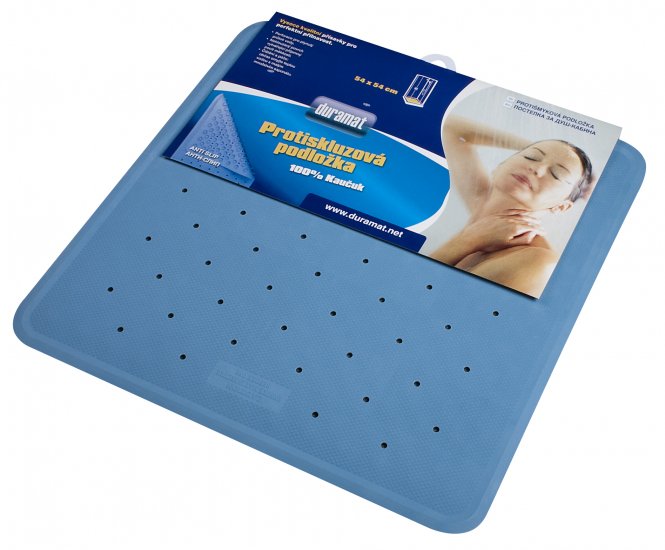 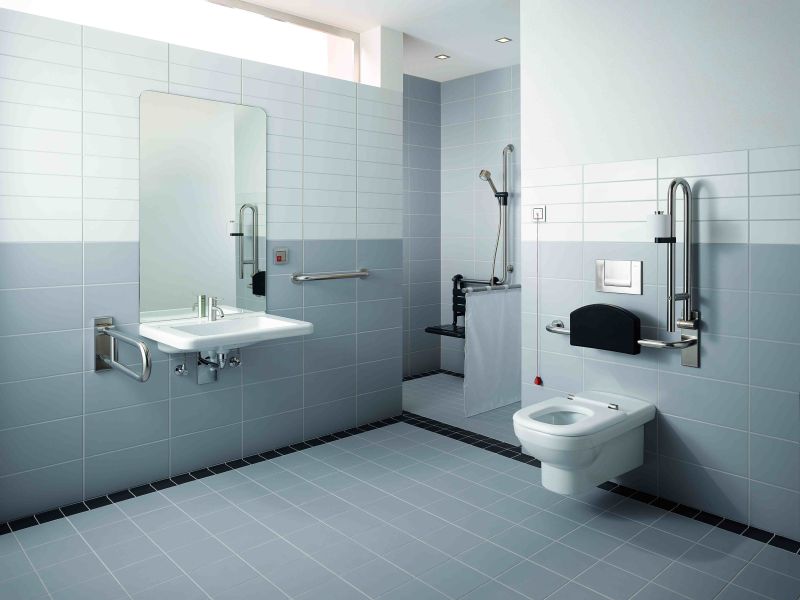 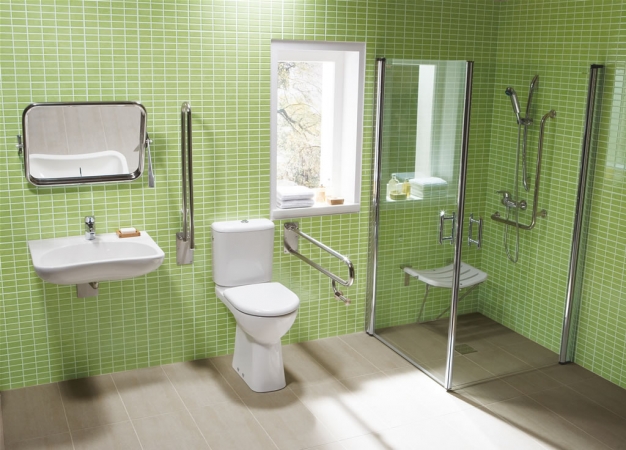 